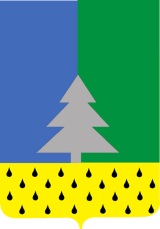 Советский районХанты-Мансийский автономный округ – ЮграАдминистрация сельского поселения Алябьевский « 30 » ноября 2023 года		                     						  №  257О внесении изменений в постановление Администрации сельского поселения Алябьевский от 27.11.2018 г. № 312 «О муниципальной программе «Профилактика правонарушений на территории сельского поселения Алябьевский»        В соответствии с Бюджетным кодексом Российской Федерации, Федеральным законом от 06.10.2003 № 131-ФЗ «Об общих принципах организации местного самоуправления в Российской Федерации», Уставом сельского поселения Алябьевский, постановлением администрации сельского поселения Алябьевский от 30.10.2018 № 283 «О модельной муниципальной программе сельского поселения Алябьевский, Порядке формирования, утверждения и реализации муниципальных программ сельского поселения Алябьевский»:Внести в постановление Администрации сельского поселения Алябьевский от 27.11.2018 г. № 312 «О муниципальной программе «Профилактика правонарушений на территории сельского поселения Алябьевский» (с изменениями от 26.09.2019 № 171, от 29.11.2019 № 241, от 30.11.2020 № 221, от 30.11.2021 № 216, от 24.01.2022 № 10, от 30.11.2022 № 271) следующие изменения, изложив Приложение к постановлению в новой редакции (приложение).Опубликовать настоящее постановление в периодическом издании органов местного самоуправления сельского поселения Алябьевский в бюллетене «Алябьевский вестник» и разместить на официальном сайте Администрации сельского поселения Алябьевский в сети Интернет. Настоящее постановление вступает в силу с 01 января 2024 года.Контроль исполнения настоящего постановления оставляю за собой.Глава сельского поселения Алябьевский                             		          А.А. Кудрина Приложение к постановлению Администрации сельского поселения Алябьевский от 30.11.2023 № 257Муниципальная   программа«Профилактика правонарушений на территориисельского поселения Алябьевский»П А С П О Р ТМуниципальной программы «Профилактика правонарушений на территории сельского поселения Алябьевский»1. Основные положения2. Показатели муниципальной программы 2.1. Прокси-показатели муниципальной программы в 2024 году3. Помесячный план достижения показателей муниципальной программы в 2024 году4. Структура муниципальной программы5. Финансовое обеспечение муниципальной программыМеханизм реализации муниципальной программы1. Управление Муниципальной программой осуществляет ответственный исполнитель, обеспечивающий по согласованию с соисполнителями внесение на рассмотрение Главы сельского поселения Алябьевский проекта Муниципальной программы и изменений в нее.2. Муниципальная программа реализуется в соответствии с законодательством Российской Федерации, Ханты-Мансийского автономного округа – Югры, муниципальными правовыми актами сельского поселения Алябьевский.3. Средства бюджета Ханты-Мансийского автономного округа – Югры на софинансирование мероприятий Муниципальной программы предоставляются в виде субсидий местным бюджетам в пределах средств, предусмотренных государственной программой Ханты-Мансийского автономного округа – Югры «О государственной программе Ханты-Мансийского автономного округа – Югры «Профилактика правонарушений и обеспечение отдельных прав граждан», утвержденной постановлением Правительства Ханты-Мансийского автономного округа – Югры от 05.10.2018 года № 348-п. 4. Доля софинансирования Муниципальной программы за счет средств бюджета Ханты-Мансийского автономного округа – Югры, бюджета сельского поселения определяется отдельно по каждому мероприятию.5. Мероприятия Муниципальной программы, предусматривающие финансирование за счёт средств поселения, осуществляются в соответствии с муниципальными правовыми актами поселения.6. Конкурсы, профилактические операции, предусмотренные муниципальной программой, проводятся в порядке, утвержденном муниципальными правовыми актами администрации сельского поселения Алябьевский.7. Ответственный исполнитель, соисполнители муниципальной программы, реализующие мероприятия, организацию деятельности по которым возможно сориентировать на формирование непрерывного потока создания ценности с охватом всех процессов организации и их постоянного совершенствования через вовлечение персонала и устранение всех видов потерь, применяют технологии бережливого производства.8. Ответственные исполнители муниципальной программы и должностные лица, ответственные за формирование, утверждение и реализацию муниципальных программ:несут ответственность (дисциплинарную, гражданско-правовую и административную), в том числе за достижение показателей, предусмотренных соглашениями о предоставлении субсидий из федерального бюджета, бюджета Ханты-Мансийского автономного округа – Югры бюджету сельского поселения Алябьевский; достижение целевых показателей муниципальной программы; своевременную и качественную реализацию муниципальной программы;разрабатывают в пределах своих полномочий проекты муниципальных правовых актов сельского поселения Алябьевский, необходимых для реализации муниципальной программы;обеспечивают исполнение мероприятий муниципальной программы;  проводят мониторинг выполнения муниципальной программы и ежеквартально предоставляют в Уполномоченный орган информацию о реализации муниципальной программы по форме согласно приложению 1 к настоящему Порядку, в срок до 10 числа месяца, следующего за отчетным кварталом; ежегодно предоставляют в Уполномоченный орган отчет о реализации муниципальной программы в порядке, установленном распоряжением администрации сельского поселения Алябьевский;ежегодно проводят оценку эффективности реализации муниципальной программы
в порядке, установленном постановлением администрации сельского поселения Алябьевский;организуют размещение муниципальной программы в актуальной редакции, информации о реализации муниципальной программы на официальном сайте сельского поселения Алябьевский, на общедоступном информационном ресурсе стратегического планирования в информационно-телекоммуникационной сети «Интернет»;направляют уведомления и предоставляют отчетность в Министерство экономического развития Российской Федерации посредством ГАИС «Управление».9. Соисполнители муниципальной программы:обеспечивают исполнение мероприятий муниципальной программы;несут ответственность за своевременную и качественную реализацию мероприятий муниципальной программы, соисполнителями которой они являются;представляют ответственному исполнителю муниципальной программы информацию о реализации муниципальной программы в срок до 5 числа месяца, следующего за отчетным кварталом;представляют ответственному исполнителю муниципальной программы информацию для проведения оценки эффективности реализации муниципальной программы, подготовки годового отчета о реализации муниципальной программы.ПОСТАНОВЛЕНИЕКуратор муниципальной программыКудрина Анна Александровна, глава сельского поселения Алябьевский Ответственный исполнитель муниципальной программыАдминистрация сельского поселения АлябьевскийПериод реализации муниципальной программы2024-2030Цели муниципальной программыСовершенствование системы социальной профилактики правонарушений на территории сельского поселения АлябьевскийНаправления (подпрограммы) муниципальной программыОбъемы финансового обеспечения за весь период реализации687,5 тыс.руб.Связь с национальными целями развития Российской Федерации/ государственными программами автономного округа № п/пНаименование показателяУровень показателяЕдиница измерения (по ОКЕИ)Базовое значениеБазовое значениеЗначение показателя по годамЗначение показателя по годамЗначение показателя по годамЗначение показателя по годамЗначение показателя по годамЗначение показателя по годамЗначение показателя по годамДокументОтветственный за достижение показателяСвязь с показателями национальных целей№ п/пНаименование показателяУровень показателяЕдиница измерения (по ОКЕИ)значениегод2024 год2025 год2026 год2027 год2028 год2029 год2030годДокументОтветственный за достижение показателяСвязь с показателями национальных целей12345678910111213141516Совершенствование системы социальной профилактики правонарушений на территории сельского поселения АлябьевскийСовершенствование системы социальной профилактики правонарушений на территории сельского поселения АлябьевскийСовершенствование системы социальной профилактики правонарушений на территории сельского поселения АлябьевскийСовершенствование системы социальной профилактики правонарушений на территории сельского поселения АлябьевскийСовершенствование системы социальной профилактики правонарушений на территории сельского поселения АлябьевскийСовершенствование системы социальной профилактики правонарушений на территории сельского поселения АлябьевскийСовершенствование системы социальной профилактики правонарушений на территории сельского поселения АлябьевскийСовершенствование системы социальной профилактики правонарушений на территории сельского поселения АлябьевскийСовершенствование системы социальной профилактики правонарушений на территории сельского поселения АлябьевскийСовершенствование системы социальной профилактики правонарушений на территории сельского поселения АлябьевскийСовершенствование системы социальной профилактики правонарушений на территории сельского поселения АлябьевскийСовершенствование системы социальной профилактики правонарушений на территории сельского поселения АлябьевскийСовершенствование системы социальной профилактики правонарушений на территории сельского поселения АлябьевскийСовершенствование системы социальной профилактики правонарушений на территории сельского поселения АлябьевскийСовершенствование системы социальной профилактики правонарушений на территории сельского поселения АлябьевскийСовершенствование системы социальной профилактики правонарушений на территории сельского поселения Алябьевский1.Уровень преступности (число зарегистрированных преступлений на 100 тыс. человек населения) на территории сельского поселения Алябьевский«МП»единиц883,42022 год839,2839,2405,2795795750,9750,9Федеральный закон от 24.06.1999 № 120-ФЗ "Об основах системы профилактики безнадзорности и правонарушений несовершеннолетних",Федеральный закон от 24.07.1998 № 124- «Об основных гарантиях прав ребенка в Российской Федерации»,Распоряжение Правительства РФ от 22.03.2017 № 520-р «Об утверждении Концепции развития системы профилактики безнадзорности и правонарушений несовершеннолетних на период до 2020 года»Администрация сельского поселения Алябьевский2.Доля преступлений, совершенных на территории сельского поселения Алябьевский лицами, ранее совершавшими преступления от общего количества совершенных преступлений«МП»проценты27,52022 год27,427,327,227,227,227,227,2Федеральный закон от 24.06.1999 № 120-ФЗ "Об основах системы профилактики безнадзорности и правонарушений несовершеннолетних",Федеральный закон от 24.07.1998 № 124- «Об основных гарантиях прав ребенка в Российской Федерации»,Распоряжение Правительства РФ от 22.03.2017 № 520-р «Об утверждении Концепции развития системы профилактики безнадзорности и правонарушений несовершеннолетних на период до 2020 года»Администрация сельского поселения Алябьевский3.Увеличение количества граждан сельского поселения Алябьевский, получивших повышение правовой грамотности в сфере защиты прав потребителей«МП»человек02022 год2101010141515Федеральный закон от 24.06.1999 № 120-ФЗ "Об основах системы профилактики безнадзорности и правонарушений несовершеннолетних",Федеральный закон от 24.07.1998 № 124- «Об основных гарантиях прав ребенка в Российской Федерации»,Распоряжение Правительства РФ от 22.03.2017 № 520-р «Об утверждении Концепции развития системы профилактики безнадзорности и правонарушений несовершеннолетних на период до 2020 года»Администрация сельского поселения Алябьевский4.Уровень преступности на улицах и в общественных местах (число зарегистрированных преступлений на 100 тыс. человек населения)«МП»единиц228,82022 год228,8228,8228,8228,8228,8183,1183,1Федеральный закон от 24.06.1999 № 120-ФЗ "Об основах системы профилактики безнадзорности и правонарушений несовершеннолетних",Федеральный закон от 24.07.1998 № 124- «Об основных гарантиях прав ребенка в Российской Федерации»,Распоряжение Правительства РФ от 22.03.2017 № 520-р «Об утверждении Концепции развития системы профилактики безнадзорности и правонарушений несовершеннолетних на период до 2020 года»Администрация сельского поселения Алябьевский№ п/пНаименование прокси-показателяПризнак возрастания/ убыванияЕдиница измерения (по ОКЕИ)Базовое значениеБазовое значениеЗначение показателя по кварталам/месяцамЗначение показателя по кварталам/месяцамЗначение показателя по кварталам/месяцамЗначение показателя по кварталам/месяцамОтветственный за достижение показателя№ п/пНаименование прокси-показателяПризнак возрастания/ убыванияЕдиница измерения (по ОКЕИ)значениегодNN+1…N+nОтветственный за достижение показателя12345678910111Показатель муниципальной программы «Наименование», ед. измерения по ОКЕИПоказатель муниципальной программы «Наименование», ед. измерения по ОКЕИПоказатель муниципальной программы «Наименование», ед. измерения по ОКЕИПоказатель муниципальной программы «Наименование», ед. измерения по ОКЕИПоказатель муниципальной программы «Наименование», ед. измерения по ОКЕИПоказатель муниципальной программы «Наименование», ед. измерения по ОКЕИПоказатель муниципальной программы «Наименование», ед. измерения по ОКЕИПоказатель муниципальной программы «Наименование», ед. измерения по ОКЕИПоказатель муниципальной программы «Наименование», ед. измерения по ОКЕИПоказатель муниципальной программы «Наименование», ед. измерения по ОКЕИ1.1«Наименование прокси-показателя» 1.NNПоказатель муниципальной программы «Наименование», ед. измерения по ОКЕИПоказатель муниципальной программы «Наименование», ед. измерения по ОКЕИПоказатель муниципальной программы «Наименование», ед. измерения по ОКЕИПоказатель муниципальной программы «Наименование», ед. измерения по ОКЕИПоказатель муниципальной программы «Наименование», ед. измерения по ОКЕИПоказатель муниципальной программы «Наименование», ед. измерения по ОКЕИПоказатель муниципальной программы «Наименование», ед. измерения по ОКЕИПоказатель муниципальной программы «Наименование», ед. измерения по ОКЕИПоказатель муниципальной программы «Наименование», ед. измерения по ОКЕИПоказатель муниципальной программы «Наименование», ед. измерения по ОКЕИN.n«Наименование прокси-показателя»……№ п/пНаименование показателяУровень показателяЕдиница измерения(по ОКЕИ)Плановые значения по кварталам/месяцамПлановые значения по кварталам/месяцамПлановые значения по кварталам/месяцамПлановые значения по кварталам/месяцамПлановые значения по кварталам/месяцамПлановые значения по кварталам/месяцамПлановые значения по кварталам/месяцамПлановые значения по кварталам/месяцамПлановые значения по кварталам/месяцамПлановые значения по кварталам/месяцамПлановые значения по кварталам/месяцамНа конец2024 года№ п/пНаименование показателяУровень показателяЕдиница измерения(по ОКЕИ)янв.фев.мартапр.майиюньиюльавг.сен.окт.ноя.На конец2024 года123456789101112131415161.Совершенствование системы социальной профилактики правонарушений на территории сельского поселения АлябьевскийСовершенствование системы социальной профилактики правонарушений на территории сельского поселения АлябьевскийСовершенствование системы социальной профилактики правонарушений на территории сельского поселения АлябьевскийСовершенствование системы социальной профилактики правонарушений на территории сельского поселения АлябьевскийСовершенствование системы социальной профилактики правонарушений на территории сельского поселения АлябьевскийСовершенствование системы социальной профилактики правонарушений на территории сельского поселения АлябьевскийСовершенствование системы социальной профилактики правонарушений на территории сельского поселения АлябьевскийСовершенствование системы социальной профилактики правонарушений на территории сельского поселения АлябьевскийСовершенствование системы социальной профилактики правонарушений на территории сельского поселения АлябьевскийСовершенствование системы социальной профилактики правонарушений на территории сельского поселения АлябьевскийСовершенствование системы социальной профилактики правонарушений на территории сельского поселения АлябьевскийСовершенствование системы социальной профилактики правонарушений на территории сельского поселения АлябьевскийСовершенствование системы социальной профилактики правонарушений на территории сельского поселения АлябьевскийСовершенствование системы социальной профилактики правонарушений на территории сельского поселения АлябьевскийСовершенствование системы социальной профилактики правонарушений на территории сельского поселения Алябьевский1.1.Уровень преступности (число зарегистрированных преступлений на 100 тыс. человек населения) на территории сельского поселения Алябьевский«МП»единиц-----------839,21.2.Доля преступлений, совершенных на территории сельского поселения Алябьевский лицами, ранее совершавшими преступления от общего количества совершенных преступлений«МП»проценты-----------27,41.3.Увеличение количества граждан сельского поселения Алябьевский, получивших повышение правовой грамотности в сфере защиты прав потребителей«МП»человек-----------21.4.Уровень преступности на улицах и в общественных местах (число зарегистрированных преступлений на 100 тыс. человек населения)«МП»единиц-----------228,8№ п/пЗадачи структурного элементаКраткое описание ожидаемых эффектов от реализации задачи структурного элементаКраткое описание ожидаемых эффектов от реализации задачи структурного элементаСвязь с показателями123341Комплекс процессных мероприятий "Создание условий для деятельности народных дружин" Комплекс процессных мероприятий "Создание условий для деятельности народных дружин" Комплекс процессных мероприятий "Создание условий для деятельности народных дружин" Комплекс процессных мероприятий "Создание условий для деятельности народных дружин" Ответственный за реализацию: Администрация сельского поселения АлябьевскийОтветственный за реализацию: Администрация сельского поселения АлябьевскийСрок реализации: 2024-2030Срок реализации: 2024-20301.1.Проведение встреч по правовому просвещению, повышению правовой грамотности и правосознания среди учащихся и воспитанников образовательных учреждений сельского поселения АлябьевскийМероприятия направлены на выявление лучшего опыта образовательных организаций по профилактике правонарушений среди несовершеннолетних, системе работы по повышению правовой грамотности.Мероприятия направлены на выявление лучшего опыта образовательных организаций по профилактике правонарушений среди несовершеннолетних, системе работы по повышению правовой грамотности.Уровень преступности (число зарегистрированных преступлений на 100 тыс. человек населения) на территории сельского поселения Алябьевский.1.2.Создание условий для деятельности народных дружинСоздание условий для деятельности народных дружин, в том числе:- приобретение (изготовление) форменной одежды, отличительной символики, удостоверений народных дружинников;- материальное стимулирование народных дружинников и предоставление мер поддержки, установленных пунктом 1 статьи 6 Закона Ханты-Мансийского автономного округа – Югры от 19.11.2014 № 95-оз «О регулировании отдельных вопросов участия граждан в охране общественного порядка в Ханты-Мансийском автономном округе – Югре»;- личное страхование народных дружинников.Создание условий для деятельности народных дружин, в том числе:- приобретение (изготовление) форменной одежды, отличительной символики, удостоверений народных дружинников;- материальное стимулирование народных дружинников и предоставление мер поддержки, установленных пунктом 1 статьи 6 Закона Ханты-Мансийского автономного округа – Югры от 19.11.2014 № 95-оз «О регулировании отдельных вопросов участия граждан в охране общественного порядка в Ханты-Мансийском автономном округе – Югре»;- личное страхование народных дружинников.Уровень преступности (число зарегистрированных преступлений на 100 тыс. человек населения) на территории сельского поселения Алябьевский.Уровень преступности на улицах и в общественных местах (число зарегистрированных преступлений на 100 тыс. человек населения).1.3.Обеспечение функционирования и развития систем видеонаблюдения в сфере общественного порядкаОбеспечение функционирования и развития систем видеонаблюдения в сфере общественного порядкаОбеспечение функционирования и развития систем видеонаблюдения в сфере общественного порядкаУровень преступности (число зарегистрированных преступлений на 100 тыс. человек населения) на территории сельского поселения Алябьевский1.4.Содействие общественным организациям, объединениям, религиозным организациям, занимающимся вопросами профилактики бродяжничества лиц без определенного места жительства и занятий, профилактикой правонарушений среди лиц, освободившихся из мест лишения свободы, и лиц, осужденных без изоляции от общества.Оказание консультативной, юридической помощи общественным организациям, объединениям, религиозным организациям, занимающимся вопросами профилактики бродяжничества лиц без определенного места жительства и занятий, профилактикой правонарушений среди лиц, освободившихся из мест лишения свободы, и лиц, осужденных без изоляции от обществаОказание консультативной, юридической помощи общественным организациям, объединениям, религиозным организациям, занимающимся вопросами профилактики бродяжничества лиц без определенного места жительства и занятий, профилактикой правонарушений среди лиц, освободившихся из мест лишения свободы, и лиц, осужденных без изоляции от обществаДоля преступлений, совершенных на территории сельского поселения Алябьевский лицами, ранее совершавшими преступления от общего количества совершенных преступлений. 1.5.Осуществление мероприятий, направленных на обеспечение доступности правовой помощи для потребителей, профилактику нарушений потребительских прав, повышение потребительской грамотности жителей сельского поселения Алябьевский Оказание консультативной, юридической помощи гражданам в сфере защиты прав потребителей (проведение семинаров, круглых столов, консультационной работы специалистов Администрации, раздача памяток).Оказание консультативной, юридической помощи гражданам в сфере защиты прав потребителей (проведение семинаров, круглых столов, консультационной работы специалистов Администрации, раздача памяток).Увеличение количества граждан сельского поселения Алябьевский, получивших повышение правовой грамотности в сфере защиты прав потребителей.Наименование муниципальной программы, структурного элемента, источник финансового обеспеченияОбъем финансового обеспечения по годам, тыс. рублейОбъем финансового обеспечения по годам, тыс. рублейОбъем финансового обеспечения по годам, тыс. рублейОбъем финансового обеспечения по годам, тыс. рублейОбъем финансового обеспечения по годам, тыс. рублейОбъем финансового обеспечения по годам, тыс. рублейОбъем финансового обеспечения по годам, тыс. рублейОбъем финансового обеспечения по годам, тыс. рублейНаименование муниципальной программы, структурного элемента, источник финансового обеспечения2024 год2025 год2026 год2027 год 2028 год2029 год 2030 годВсего123456789Муниципальная программа (всего), в том числе:70,7102,8102,8102,8102,8102,8102,8687,51. Комплекс процессных мероприятий «Создание условий для деятельности народных дружин» (всего), в том числе:70,7102,8102,8102,8102,8102,8102,8687,5Бюджет ХМАО-Югры49,548,748,748,748,748,748,7341,7Местный бюджет21,254,154,154,154,154,154,1345,8